SCCU Policies & Procedures Manual
Created: February 25, 2016
Updated: March 9, 2016Table of ContentsFDLP Information“Legal Requirements & Program Regulations of the Federal Depository Library Program”FDLP Guidance Article: “Bibliographic Control” (Last Updated: January 6, 2016)FDLP Guidance Article: “Shipping Lists” (Last updated: October 26, 2015)FDLP Guidance Article: “Processing Depository Shipments” (Last updated: February 14, 2013)FDLP Guidance Article: “Bibliographic Cataloging: Congressional Material” (Last updated: September 1, 2015FDLP Guidance Article: “Name Authorities: Policy Overview” (Last updated: January 5, 2016)FDLP Guidance Article: “Bibliographic Cataloging: Serials” (Last updated: September 1, 2015)“Best Practices for Storing and Retrieving Depository Materials in On-Site and Off-Site Storage (Final)”, November 4, 2015Procedures: Federal DocumentsProcedure for Processing Federal Gov Doc HearingsHow to Handle Multi-Part HoldingsCongressional Record ProcessingFederal Register ProcessingGeneral Information Book JacketsCall NumbersOCLC UpdatingHoldingsMoving Items (from Aleph@UF?)Item Records Main Page (from Aleph@UF?)Procedures for Processing STAR PrintsCirculating Government DocumentsCataloged Documents Processing ChecklistItem Description Auto Fill Feature in AlephDeleting Holdings RecordsOverlaying a Record in AlephSerial Set Cataloging ProceduresShared Bib Guidelines 3.1.1 Local NotesProcedures: European Union (EU) DocumentsProcessing: EU DocumentsProcedures: Florida DocumentsProcedures: Urban & Regional Planning (Planning) DocumentsPlanning Collection Call Number Conversion Chart/InformationPreparing Materials for FLARE (Created: 3/9/2016)Procedures: CARPProcedures: Storage Material (Non-government documents)Family SearchFamily Search Work FlowShared Collections Cataloging Unit InformationNew Employee ChecklistFLARE Policies & ProceduresFederal Government Documents Transfer GuidelinesHelpful AidsMARC Holdings Cheat SheetAbbreviations for CaptionsSerial or Monograph? Points to PonderSerials Holdings: Defaults and BasicsAbbreviations (Same as Abbreviations for Captions?)Captions for Months/Foreign MonthsHOL Local Input Standard (from Aleph@UF?)Macros*Stamps*Tray Area ChartLinks to Helpful InformationFederal Documents Quality ControlEditing the 008 (Fixed Length Data) in the HOLSerials with two SuDoc Call NumbersWithdrawals from AmesTraining Materials & Power Point PresentationsIntro to FLARE & 583’sIntro to Gov DocsSearching for Government DocumentsProcedure for processing Federal Gov Doc HearingsOpen Aleph Prod Client and log inScan barcode on item into Item Bar BoxIf no barcode or item doesn’t exist, search by title or call numberNavigate to the Bibliographic record (Paper & pencil icon in top right corner)Check the following fields:007	Field denotes microfiche035	Verify OCLC number is correct; no “X” at the end (If so, See Overlay Procedure)086	If no 086, please add. First indicator is 0. (See guidelines for formatting SuDoc #) 245	Should not have a subfield h microform (If it does, See Overlay Procedure)260300Verify the document is “Held” in OCLC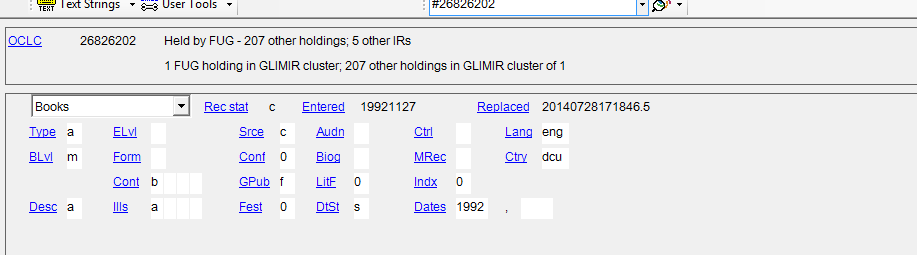 If BIB record is correct and does NOT need overlaying , continue to Step 10If error has been identified in ALEPH and OCLC follow the steps below on how to correct:If the OCLC record is a PCC record and changes can’t be saved, send an email to jodyb@uflib.ufl.edu and give the hearing to Jody. Include the following information:OCLC #A detailed description of the error that needs to be correctedA confirmation that the purl link (if available) has been verified and matches physical item.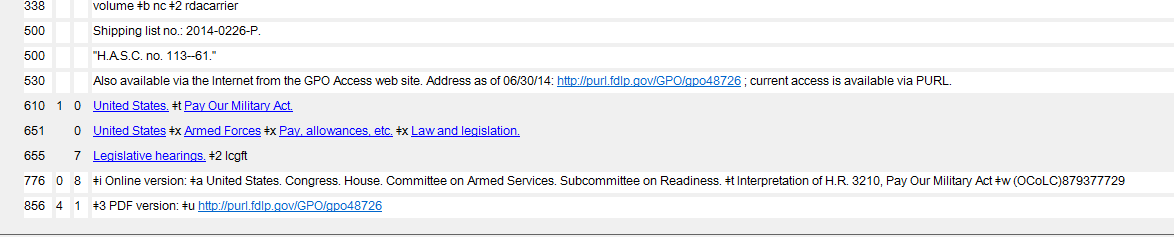 If purl link is absent from record, let Jody know in the email.Jody will process the record to completion.If the OCLC record is not a PCC record, make appropriate corrections and replace record.Overlay Aleph record (See Overlay Procedure)Make note of the overlay in the work logger Notes fieldIf BIB record needs to be overlaid, check/perform the following in OCLC and then follow the Overlay Procedures:F7 – Spell checkF11 – Validates 110 and 650 fieldsValidate whole recordControl headingsReplace record if changes were made (Under Actions)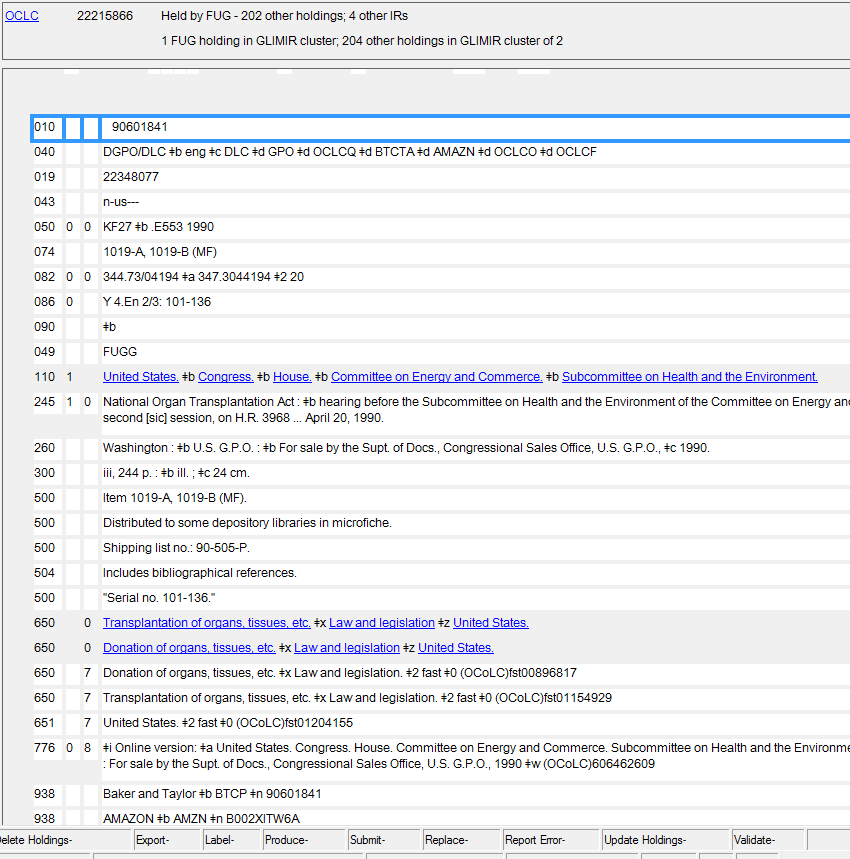 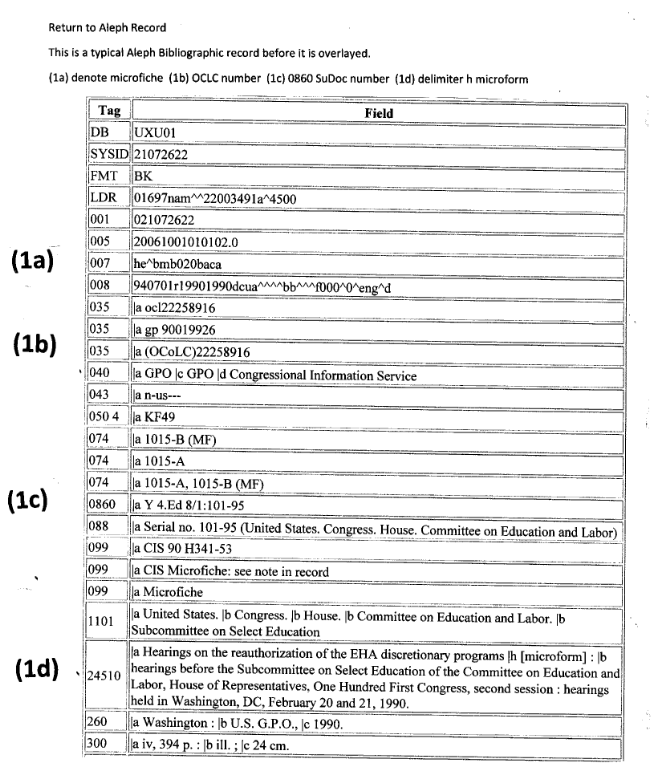 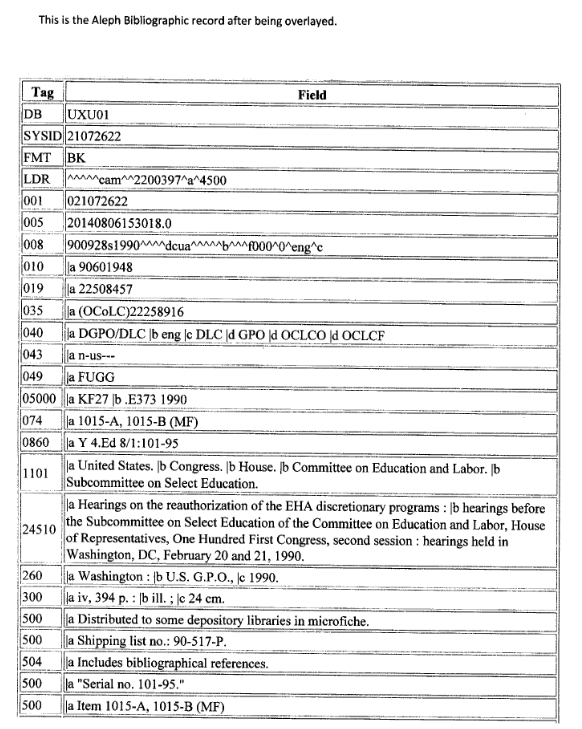 Complete Post Overlay CleanupAfter you overlay the Aleph bibliographic record you will want to remove the extraneous 500 fields.  Find the 599 element.  Usually the 599 will land in the bib record at the same place you put it into the OCLC record i.e. after the last 500 field.  Highlight all of the 500 fields after this point.  Use Control F5 to delete these extraneous 500 fields. Save record to the server. There are times when the 599 for which ever reason will land at the bottom of the 500 fields.  You can delete the extraneous 500 fields using the Control F5 combo.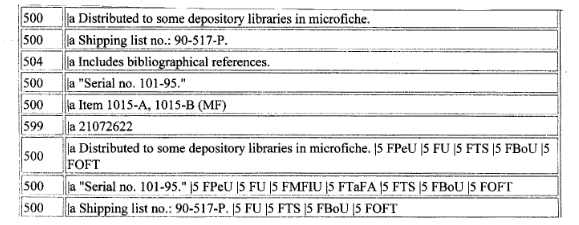 DO NOT DELETE!!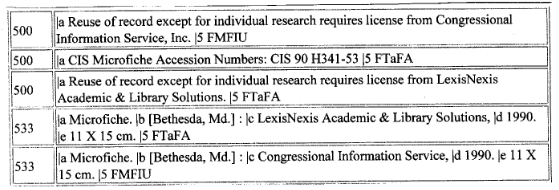 Open Holding recordIf holding is UFSTO GEN, make the following edits:852 should have a “3” in the first indicator (“3” represents SuDoc)Run the TKR Hearing macroRun the Stodocs Statistics macroIf there isn’t a UFSTO GEN holding, create a new holdingComplete step 11 a-d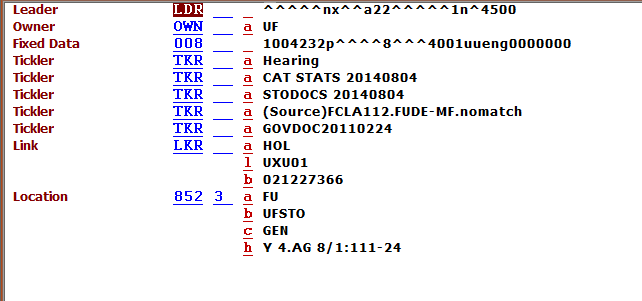 Navigate to Item Record screenLocate existing item record. 	If no item exist, create a new itemSet Item Process Status (IPS) to GFScan in barcode if not previously scannedUpdate 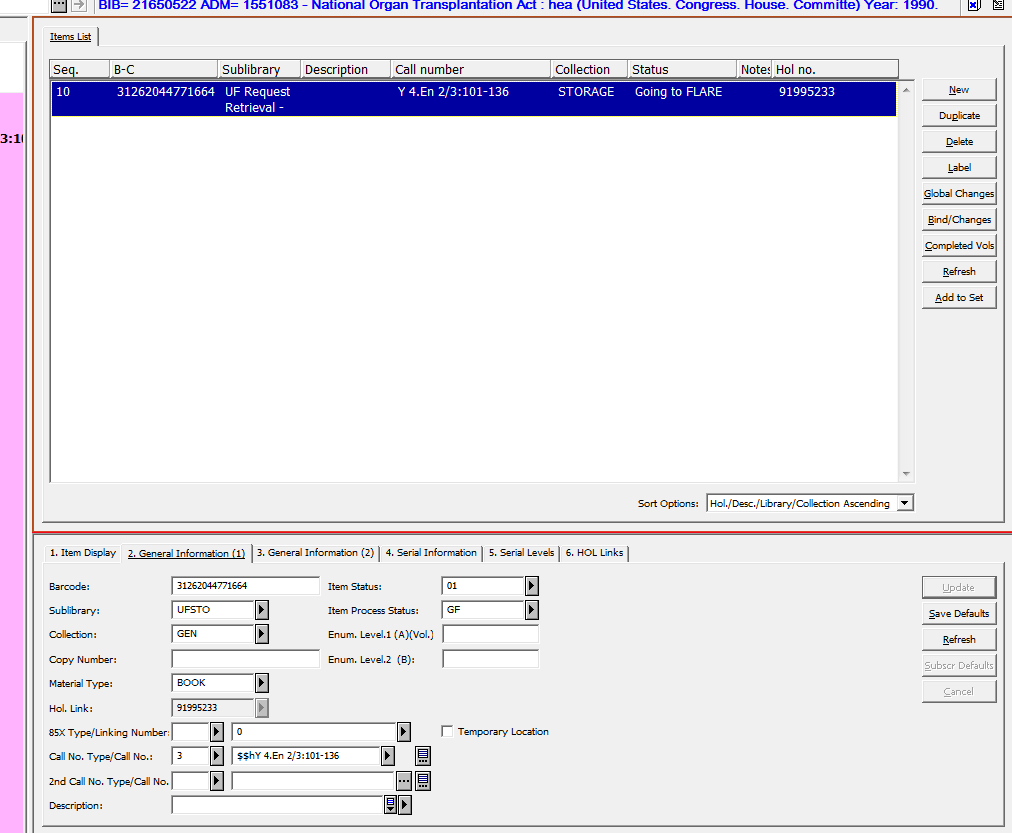 Complete the following physical processing:If call number is not on item, write it in the top left cornerMake sure item has Depository Stamp on front cover. If not, stamp itemPlace completed item(s) on finished cart (usually next to Paige’s desk) or on cart in the Gov Docs tray area.Processing Federal Documents – Hearings (Y 4’s):  MonographsBibliographic Record:Check the following fields:035:	Verify OCLC number is correct; no “X” at the end (If it does, overlay the record)086245	Should not have a subfield h microform (If it does, overlay the record)260/300Verify the document is “Held” in OCLCHolding Record:	If there is a UFSTO, GEN holding, change it to the following:852 field should have a “3” in the first indicator (“3” represents SuDoc)Insert TKR Hearing Run the Stodocs TKR macroRun the Stodocs statistics macroIf there isn’t a UFSTO, GEN holding, create a new holdingItem Record:Item Status should be “01”Material type should be “book”Type “GF” in the Item Process StatusUpdate the item recordPhysical Processing:Must have a call number (label or handwritten on upper left-hand corner of cover) Must have a “U.S. Depository” stampUpdated 7/14/2014Processing Hearings Monographic Sets (Same Hearing Number):Bibliographic Record:Check the following fields:035:	Verify OCLC number is correct; no “X” at the end (If it does, overlay the record)086245	Should not have a subfield h microform (If it does, overlay the record)260/300Verify the document is “Held” in OCLCHolding Record:	If there is a UFSTO, GEN holding, update it to the following:852 field should have a “3” in the first indicator (“3” represents SuDoc)Create a monographic 853/863 pairInsert TKR HearingRun the Stodocs TKR macroRun the Stodocs statistics macroIf there isn’t a UFSTO, GEN holding, create a new holdingItem Record:Item Status should be “01”Material type should be “book”Type “GF” in the Item Process StatusDescription should include the part number Update the item recordPhysical Processing:Must have a call number (label or handwritten on upper left-hand corner of cover) Must have a “U.S. Depository” stampUpdated 7/14/2014Processing Hearings Monographic Sets (Different Hearing Number):Bibliographic Record:Check the following fields:035:	Verify OCLC number is correct; no “X” at the end (If it does, overlay the record)086	Should have two 086 fields; one for each hearing number; if not, add 086245	Should not have a subfield h microform (If it does, overlay the record)260/300Verify the document is “Held” in OCLCHolding Record:If there are two UFSTO, GEN holding records (one for each hearing number), update both holdings per the instructions below;If there is one UFSTO, GEN holding record, update the UFSTO, GEN holding per the instructions below for “Holding #1”;If there are no UFSTO,GEN holding records, create a new holding per the instructions for “Holding #1”	Holding #1852 field should have a “3” in the first indicator (“3” represents SuDoc)Change the call number to reflect both hearing numbers using a slash(For example, Y 4.B 22/3:S.Hrg.111-109 (Pt. 1) & Y 4.B 22/3:S.Hrg.111-137 (Pt. 2) would become Y 4.B 22/3:S.Hrg.111-109/137)Create a monographic 853/863 pairInsert TKR HearingRun the Stodocs TKR macroRun the Stodocs statistics macroHolding #2Delete holding record from the serverItem Record:Item Status should be “01”Material type should be “book”Type “GF” in the Item Process StatusDescription should include the part number with the hearing number in parenthesis i.e., pt.1(111-109)Update the item recordPhysical Processing:Must have a call number (label or handwritten on upper left-hand corner of cover) Must have a “U.S. Depository” stampAuburn Hearings ProcessingWe are going to first go through monographs, and set aside the multi volume sets to process once the monographs are completeSearch for the hearing in AlephRecord the following on the Auburn Hearing Processing google spreadsheet:Aleph Bib #OCLC #SuDoc #CIS (field number) (If present in fields 599, 035, 588)FLARE? (Y or N)Swap? (Y or N) Swap if already in FLARE, new and no swap if not in FLARERequested from Team Tray (date requested)Received from Team Tray (date received)BarcodeCatalog the bib record as you would normally catalog a hearing**Request and receive FLARE copy from Team Tray before proceeding to the Holding and Item Records**The subject of the request email to Lib-Alf Issues should be: Auburn Swap RequestThe email for monographs should say: Please pull these items for swap (list barcode numbers)The email for multi volume sets should say:  Please PWD these barcodes for Auburn Hearings Project: (list barcode numbers)In the holding record check the 008, make sure the following fields are present:Stodocs, hearings, catstats852 3 _ Complete call numberAdd 852 x field notes:852 x hardboundAdd TKR sccumv (only to multi volume sets)Check 583 fields on FLARE side to make sure it contains:Committed to permanently retainFDLPASERLIn the item record, duplicate the barcode for a monograph, and withdraw UF and FLARE items for a multi volume setMultipart items: add new barcodesOnce complete, give the hardbound copies that are replacing hearings in FLARE back to Team TrayPlace any new hardbound hearings (not previously in FLARE) on the book cart for quality controlFor all hearings being replaced, mark over any UF barcodes and place in the stacks at the end aisle 117, separated by agencyCongressional Record ProcessingThe Congressional Record daily issues are received in the shipments from GPO.  They do not have labels or barcodes.  The Congressional Record daily issues should be processed as follows:Check-in all daily issues:Use Aleph System #20904974Update UFSTO, DOCS holdingUse 866 31 fieldsDo NOT create an item recordWrite call number on piece (X 1.1/A:)Stamp with the U.S. Depos stampShelveWithdraw daily issues when bound volume is receivedRetrieve issues covered by bound volumeDelete holdings statements for daily issues to be withdrawnMark through stampMark cover and title page with a large XRecycle
Daily issues paper:		Aleph System #20904974
Daily issues electronic version:	Aleph System #30850943
Bound volumes:		Aleph System #20165012Additional processing will be provided for the bound editions and the microfiche.Aleph System #’s for the bound edition electronic version and microfiche will be added.Federal Register ProcessingThe Federal Register is published daily except weekends and official holidays.  They do not have labels or barcodes.  The Federal Register daily issues should be processed as follows:Check-in all daily issues:Use Aleph System #20164639Update UFSTO, DOCS holdingUse 866 31 fieldsDo NOT create an item recordWrite call number on piece (AE 2.106:)Stamp with the U.S. Depos stampShelveCataloged Documents Processing Checklist:Bibliographic Record Checklist:	Check to make sure the bib has the following fields:035:	Contains valid OCLC #086:	Contains correct SuDoc call number245:	Title matches piece in hand260:	Date matches piece in hand300:	Number of pages matches piece in hand500:	Notes match information on piece in handHolding Record Checklist:852:	First indicator should be “3”; SuDoc call numberStats:	If CATSTATS not in holding record, add by using SCCatStatsTKR:	If StoDocs not in holding record, add by using StoDocsTkr Item Record Checklist:GF the itemPhysical Processing:Stamp with U.S. Depository stampOverlaying a record in AlephSelect record in OCLCSelect record to be overlaid in AlephIf the OCLC numbers are the same, then it should not be necessary to add a 599 field in the OCLC record unless there is a duplicate record in Aleph. In Aleph, remove any note fields (5xx) which are in the OCLC record.  Please take care to retain any fields which have a $5 as these are local notes.  If the local note is in the master OCLC record, then you may remove the field as this local note was probably created during the shared BIB merger.In Aleph, change any 590 field to a 500 field and add the appropriate $5.  A subfield 5 will not protect a 590 field during overlay.Switch to your OCLC recordAdd a 599 field to OCLC by hitting the enter key.  While it is not necessary to add the 599 field at the end of all the other 5xx fields, it is more aesthetically pleasing.  Both indicators should be black.  In the main portion of the field COPY AND PASTE the 001 field from Aleph.  It is very important to copy and paste this as any error in copying this number will cause the wrong record to be overlaid, and this can be very difficult to fix.Press the “Export” button in OCLC.  You should get a pop-up confirmation screen stating a matching record was found and replaced.  You will notice that at the bottom of the OCLC screen, a “C” will appear after the word “Export”.  If the export fails, you will see a message on the pop-up screen explaining why and the letter “F” will be at the bottom.Shared Bib Guidelines 3.1.1 Local NotesLocal NotesUse of $5 for Unique ContentIn general, use $5 with the main campus library’s MARC Organization Code (not the OCLC holdings code) to preserve local content for the shared bib environment.  Use of $5 should be confined to fields that reflect something unique about the library’s copy or use of the material. Many such fields refer to rare or archival copies, “bound with” materials, references to related materials in the library’s collection, and other pertinent local information.  Fields marked with $5 to preserve local content during the initial merge of the shared bibliographic catalog are listed in Appendix III.Do not use $5 based on a perception that your version of a standard note is superior to versions that may exist on other catalog records.Editing local notes with $5Do not edit notes with unique institutional content.  Notes with obvious errors or non-unique content can be edited according to the guidelines in Section 3.6 on Record Enhancement.            This leads to 3.6.1.2 Retaining Existing Field ContentRetaining Existing Field ContentWhen editing an existing record, all original content is to be retained except in the instances listed below:Correcting errorsAccommodating record size limitObvious duplication of data with minor differences that do not substantially change the description of the material.  These fields can be edited and merged, even if marked with a $5. Examples of fields that can be edited according to national standards include: 490/830, 504, 505, 520, 500 publication data, valid 856 fields linking to freely available content, etc. and the $5 should be removed so the edits are available to all SULs. Exercise caution when reviewing 505 fields since fields may be split between several tags. If there are multiple 505 fields duplicating the same content notes, delete the duplicated notes. In the case of duplicated contents notes split into multiple fields, it may be advisable to overlay the record. Using enhanced 505 fields for general chapter titles can cause irrelevant search results. 505 00 should only be used for titles of individual works and distinctive titles of volumes, for example conference papers, chapters written by different authors, individual titles of a compilation of works, and distinctive volume titles. If the bib record has both 505 00 and 505 0_ fields, keep the field that follows the guidelines above and delete the one that does not.Unique institutional fields marked with $5 should always be retained. When in doubt, retain the content.Processing: EU DocumentsSearch the title in AlephIf there is a good record in Aleph, proceed to StepVerify the Aleph record matches document in handMake sure there is an 035 fieldMake sure the title matchesMake sure the date(s) matchMake sure the page numbering matchesMake sure any document numbers in 500 fields matchOpen the OCLC recordSpell check (F7)ValidateControl HeadingsAdd UF holdingCreate a new holdingAdd 852 subfield a,b,c as FU, UFSTO, EUAdd TKR EU Docs TrayedAdd cataloging statisticsCreate an item recordAdd GF in the item process statusAdd barcodePhysical processing:Stamp with EU depository stampWrite call number on the documentAdd to work loggerFlorida Documents:  Preparing Materials for FLARECreated:  8/8/2016Locate the record in Aleph:Scan the barcodeIf there isn’t a barcode:Search by titleSearch by call number In Aleph, choose “Call Number, Other (OTH)” Bibliographic Record Verification:035 (OCLC Number):  Make sure there is one245 (Title):  Make sure it matches piece in hand260/264:  Make sure the date(s) match piece in hand300:  Make sure the page numbering matchesPage numbering can be off by a few—don’t waste too much time concerned with page numbering500:  Make sure information matches piece in handOCLC:Copy OCLC number from bibliographic record (035 field)Paste into OCLCVerify record is “Held by FUG”If not, update holdingsRun Spell Check (F7)Validate recordControl All HeadingsReplace recordUnder Action → Replace Record ORAlt + F10Holding Record:852:  First indicator “8”Location=UFSTO, DVERCall Number:  Make sure call number matches piece in handSubfield “x” should say “FLORIDA DEPOSITORY”Run SCCatStats macroAdd TKRFLORIDA DEPOSITORYItem Record:Material TypeMonograph=BookSerial=IssueBound serial=IssbdHol. Link: Should match correct holding for piece in handCall Number: Should match holding record call numberItem Status:	01 (Regular Loan)Item Process StatusAdd GFPhysical ProcessingStamp with “Florida Depository” stamp (if it doesn’t have one)Stamp with “FLARE” stampWrite the call number on the pieceLocation: top, left-hand cornerIf dark or hard cover, write call number on inside, first pageAdd to the work logger on the tab for “Florida Documents”Team TrayDeliver completed material to Team TrayMonographs: SCF cartSerials: SER cartUrban & Regional Planning Documents:  Preparing Materials for FLARECreated:  3/9/2016Locate the record in Aleph:Scan the barcodeIf there isn’t a barcode:Search by titleSearch by call number In Aleph, choose “Call Number, Other (OTH)” Bibliographic Record Verification:035 (OCLC Number):  Make sure there is one245 (Title):  Make sure it matches piece in hand260/264:  Make sure the date(s) match piece in hand300:  Make sure the page numbering matchesPage numbering can be off by a few—don’t waste too much time concerned with page numbering500:  Make sure information matches piece in handOCLC:Copy OCLC number from bibliographic record (035 field)Paste into OCLCVerify record is “Held by FUG”If not, update holdingsRun Spell Check (F7)Validate recordControl All HeadingsReplace recordUnder Action → Replace Record ORAlt + F10Holding Record:008:  See “Editing the 008” Procedure 852:  First indicator “8”Location=UFSTO, PLCall Number:  Is the call number from the old system or new system?New system:  County is spelled outFor more information, see “Urban & Regional Planning Documents Call Numbers” in SCCU Policies & Procedures Manual Run SCCatStats macroAdd TKRPlanning DocumentsItem Record:Material TypeMonograph=BookSerial=IssueBound serial=IssbdHol. Link: Should match correct holding for piece in handCall Number: Should match holding record call numberItem Status:	01 (Regular Loan)Item Process StatusAdd GFPhysical ProcessingStamp with “Urban & Regional Planning Documents” stamp (if it doesn’t have one)Stamp with “FLARE” stampWrite the call number on the pieceLocation: top, left-hand cornerIf dark or hard cover, write call number on inside, first pageAdd to the work logger on the tab for “Planning Documents”Team TrayDeliver completed material to Team TrayMonographs: SCF cartSerials: SER cartFederal Government Documents in FLARE: TransfersCreated:  November 14, 2016 
(Sidenote:  This procedure will be updated once we migrate to Sierra)BACKGROUND:The Shared Collections Cataloging Unit is responsible for cataloging federal government documents into FLARE.  Federal government documents are ingested into the customer code GOV in LAS.  Some federal government documents received in transfers from other institutions are misidentified and processed into a non-GOV customer code in LAS.  Test Case:Monthly Labor Review (23373960)University of Miami (UM) transferred a portion of this serial title per FLARE policy and volumes were processed into the customer code for serials in LAS.  The Shared Collections Cataloging Unit began cataloging UF’s set of this title and realized part of it was already in FLARE in the customer code for serials in LAS.  The Shared Collections Cataloging Unit received mail bins from ILF processors with more volumes of this title from the University of Miami transfer.  Basically, we have UM transferred material already processed into FLARE with the serials customer code, UF material at ALF to be processed and UM transferred material to be processed into FLARE.  All volumes need to be in the GOV customer code in LAS.    PROCEDURE:Transferred material is identified as a federal government document by Interim Library Facility (ILF) processors and sent to the Shared Collections Cataloging Unit in a mail bin with a pink dot on it. [The pink dot is a suggestion from the Shared Collections Cataloging Unit; we have a box of pink dots that could be used.  It would be easier to identify the material when received at ALF] A Shared Collections cataloger will search the title in Aleph and compile a list of barcode numbers for all documents that need to be transferred to the GOV customer code in LAS.  The list of barcodes will be sent to the lib-ALFissues mailbox.Team Tray will permanently withdraw (pwd) the barcodes provided from their current customer code and deliver the material to the Shared Collections Cataloging Unit.The Shared Collections Cataloging Unit will move the transferring institution’s barcode number into the internal note field in tab 3 of the item record (formatting for internal note in tab 3 is: **barcode number transferring institutions initials**; for example, 3505********* UM).  The transferring institutions barcode will remain on the document with the barcode scanning information blacked out but the barcode number still visible.  The cataloger will affix a UF barcode to the back of the book and update the item record with the new barcode.  The bibliographic and holding record will be updated to reflect that it is a federal government document. The documents will be stamped with the U.S. Depository stamp and the FLARE stamp.  Once material processing is completed, it will be placed on the book truck for federal government documents going to Team Tray.Federal Documents QCBibliographic Record:035:	Verify OCLC number is correct (you might find an “X” at the end of the number)086245	Should not have a subfield h microformHolding Record:Stodocs LocationStodocs TKRItem Record: “GF” in the Item Process StatusCirculating Government DocumentsThe patron will request a government document through the library catalog.  The patron will submit the request in one of the following ways:Request the government document using the “Request” link on the catalog record or in the search results list.  Request the government document using the alternative form.  The alternative form should be used when the “Request” link does not appear, the patron doesn’t have an active library card, or multiple years/volumes are needed.  The alternative form can be found at http://www.uflib.ufl.edu/storagerequest/.Government Documents will be retrieved from storage Monday – Friday and sent to Library West for pick up.   Please allow 24 hours for your request.  The patron can check the status of the request in their library account.  The patron will see “On Hold” in their library account when the government document is ready for pick up at Library West.  The patron will see “In Process” in their library account if the government document is not yet available for pick up.  The patron will not receive an e-mail when the government document is ready for pick up.ALF Storage Staff & Shared Collections Cataloging Unit:ALF storage staff will receive the request and deliver it to the Shared Collections Cataloging Unit.  The Shared Collections Cataloging Unit will catalog the government document and add “SD” to the Item Process Status.  Once cataloged, the Shared Collections Cataloging Unit will return the government document to ALF storage staff to be delivered to Library West.The patron will then check the government document out in Library West as any other retrieval.  The patron will return the government document to the libraries and it will be sent back to ALF.  ALF staff will add “GF” to the Item Process Status and deliver it to the Tray Team.  The government document will then be added to the FLARE collection.MARC Holdings cheat sheetOfficial guide:http://www.uflib.ufl.edu/catmet/sercat/SerHolDefaults.htmLDRType: x = monograph (default), y = serial, v = multi-part monograph	Enc lvl = 4 for ALF staff ; 3 for ILF staff 008Receipt or acquisitions status	2 = Monograph OR a serial that we will not get any more (default)Method of acquisition	p = Paid	d = Depository item (Gov docs)	u= UnknownExpected acquisition end date	DO NOT CODE – leave blankGeneral retention policy	8 = Permanently retainedCompleteness	0 = unknown				1 = Complete	4 = single-part monograph		2 = IncompleteNo. of copies	001Lending policy	uReproduction policy	uLanguage	eng (English - only change for serials, leave monographs alone)	fre – French	ger – German	ita - Italian	por – Portuguese	rus - Russian	spa - SpanishAbbreviations for captions:http://guides.uflib.ufl.edu/captionsAbbreviations for foreign months:http://guides.uflib.ufl.edu/foreignmonthsMulti-part monograph holdings853 00 8 1 $$a v. (or pt. or t. or ed. etc....)863 20 8 1.10 $$a ___Serials853 00 8 1 a (year) - Annuals, regardless of language!853 00 8 1 a no. $$i (year)853 00 8 1 a + $$i (year)  with ordinal number853 00 8 1 a + ed. $$i (year) with ordinal edition, 1st, 2nd, 3rd, 4th ed.853 00 8 1 a + año. $$i (year) [SPANISH]853 00 8 1 a + ed. $$i (year) [FRENCH]853 00 8 1 a + ano. $$i (year) [PORTUGUESE]853 00 8 1 a + Bd. $$i (year) [GERMAN]853 00 8 1 a v. $$b no. $$i (year) $$j (month)   [ENGLISH]853 00 8 1 a año $$b no. $$i (year) $$j (month)   [SPANISH]853 00 8 1 a t. $$b no $$i (year) $$j (month)   [FRENCH]853 00 8 1 a ano. $$b no. $$i (year) $$j (month)   [PORTUGUESE]853 00 8 1 a Bd. $$b Aufl. $$i (year) $$j (month)   [GERMAN]853 00 8 1 a v. $$b no. $$i (year) $$j +qtr.   [ENGLISH]853 00 8 1 a año $$b no. $$i (year) $$j +trim.   [SPANISH]853 00 8 1 a t. $$b no $$i (year) $$j +trim.   [FRENCH]853 00 8 1 a ano. $$b no. $$i (year) $$j +trim.   [PORTUGUESE]853 00 8 1 a Bd. $$b Aufl. $$i (year) $$j +Quartal   [GERMAN]853 00 8 1 a v. $$b no. $$i (year) $$j (month) $$k (date)  [ENGLISH]853 00 8 1 a año $$b no. $$i (year) $$j (month) $$k (date)   [SPANISH]853 00 8 1 a t. $$b no $$i (year) $$j (month) $$k (date)  [FRENCH]853 00 8 1 a ano. $$b no. $$i (year) $$j (month) $$k (date)   [PORTUGUESE]853 00 8 1 a Bd. $$b Aufl. $$i (year) $$j (month) $$k (date)   [GERMAN]853 00 8 1 a ser. $$b v. $$c no. $$i (year) $$j (month) $$k (date)  [ENGLISH]853 00 8 1 a epoca $$b año $$c no. $$i (year) $$j (month) $$k (date)   [SPANISH]853 00 8 1 a nouv.sér. $$b t. $$c no $$i (year) $$j (month) $$k (date)  [FRENCH]853 00 8 1 a epoca $$b ano. $$c no. $$i (year) $$j (month) $$k (date)   [PORTUGUESE]853 00 8 1 a Folge $$b Bd. $$c Aufl. $$i (year) $$j (month) $$k (date)   [GERMAN]Macros Stamps Tray ChartEditing the 008 (Fixed length data) in the HOLSometimes when working on an older serial or set record, you will encounter an 008 that is mostly, or completely blankCompletely blank example: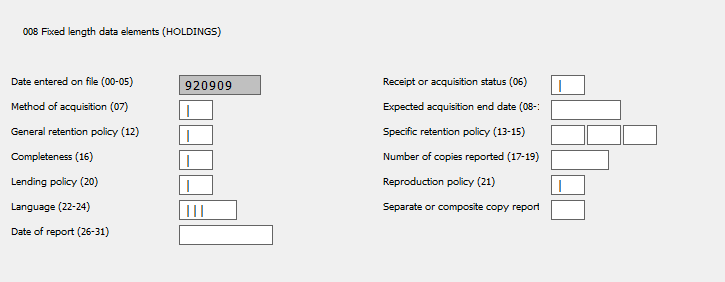 Rule #1 DON’T PANIC.  This will just take a few moments of your time to fix and then the world will be a better place for bibliographic control.If you use your tab key between fields, it will start with element 06 – Receipt or acquisition status.  I recommend you use your tab key between fields rather than working top to bottom on the left column then the right.06 – Receipt or acquisition status.  Default: 5 – Not currently received.Also common at ALF is 2 – received and complete or ceased.  Normally it means it is no longer being published and we have all the issues we are likely to get.  In our case we may get some gaps filled, but we aren’t actively pursuing this option.Occasionally we will have 4 – which means we are currently receiving this title.  At ALF, this will mostly apply to Government Document serial titles.07 – Method of acquisition.  Default: p – Purchased.  Extremely common: d – Depository item.If you get something with a different code, retain the code that was used.08-11 – Expected acquisition end date – Do not code. 12 – General retention policy. Default: 8. Retain permanently.13-15 – Specific retention policy.  Do not code.  These fields have never been officially defined.16 – Completeness.  Default: 0 - unknown.  But, if you know how many pieces the item contains, please estimate and use:1 – Complete (95-100%)2 – Incomplete (50-94%)3 – Scattered (0-49%)4 – This is a single part monograph, so you will often see this in the field because Aleph assumes all HOLs are for single part monographs.17-19 Number of copies reported.  Default: 001Some libraries do not record copy 2, copy 3, etc… on different holding records.  This tells how many identical items of the same title are on the HOL.20 – Lending policy. Default: u – Unknown21 – Reproduction policy. Default: u – UnknownThese two fields tell the Interlibrary Loan departments at other libraries whether we are willing to lend the item via ILL or make a copy of it for them.  The code “u” actually is not unknown, but instead refers to a lending policy table from our institution.  Other libraries should see that we are willing to lend or reproduce this via that table.22-24 – Language.  Default: whatever is in the BIB record for Language.  “eng” for English25 - Separate or composite copy report.  Default: 0 – Separate26-31 – Date of report. Default: 000000It is extremely important that this be coded.  The Union Listing of items held by UF and FLARE can still be done if some of these fields are blank, but this is not one of them.Before you know it, you have a beautifully coded record we can all be proud of!  Like this example of a non-depository serial that I currently only have a single item for (#10, there should be at least 3 more in the stacks)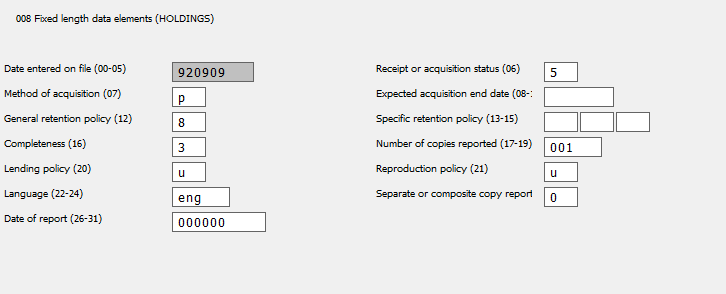 Serials with Two SuDoc Call NumbersUse the most recent call numberAdd the older call number as a “z” public note in the pairs fieldBibliographic record should include an 086 field for each SuDoc numberWithdrawals from AMESIf you have to request a government document be pwd’d (permanently withdrawn) from general storage material collection within AMES to be trayed with government documents you will need replace the barcode on the item before returning to team tray for processing into the government documents collection.  Make sure you update the barcode on the UF and the FLARE side of Aleph before sending to team tray.Type of MaterialMacrosStampsTray AreaFederal HearingsHearing TkrFederal DepositoryGov DocsSCCatStatsFLARE (when received)Federal DocumentsStoDocsTkrFederal Depository(Not Hearings)SCCatStatsFLARE (when received)Gov DocsEuropean Union (EU)EU Docs Trayed TkrEU Depository Monographs: SCFSCCatStatsFLARE (when received)Serials: SERFlorida DocumentsFLORIDA DEPOSITORY TkrFlorida DepositoryMonographs: SCFSCCatStatsFLARE (when received)Serials: SERPlanning DocumentsPLANNING TkrPlanning DocumentsMonographs: SCFSCCatStatsFLARE (when received)Serials: SERStorage SCCatStatsFLARE (when received)Monographs: SCFSerials: SERCARPSCCUCAT TkrFLARE (when received)Monographs: SCFSCCatStatsSerials: SER